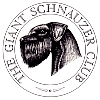 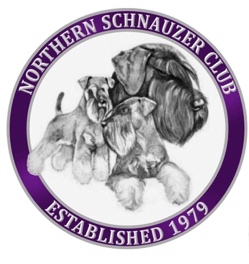 Giant Schnauzer Judges Assessment DayJointly Organised by The Giant Schnauzer Club & Northern Schnauzer ClubSaturday 30th November 2019Roade Village Hall, Baileybrook Lane, Roade, Northants, NN7 2LSBreed Specific Talk
By
Ms Sue Cox
Followed by a Hands - On Judging Assessment
Cost: 	Morning Session only (10.00am start):   £10.00 Includes Seminar OnlyMorning Session:				   £15.00Includes Seminar, Written Paper & Light LunchFull Day:                                                    £25.00 (incl lunch)Includes Seminar, Written Paper, Light Lunch & Hands-On AssessmentBreed Seminar & supplying a dog:	 £10.00Light lunch providedPlaces will be limited, so PLEASE for application form, contact:	Chris Ellingworth (Joint Giant Seminar)                                                    email: doncleve@me.comLatest date for Full Day acceptance, subject to availability is 30th Sept. 2019THE GIANT SCHNAUZER JUDGES ASSESSMENT DAYNovember 30th 2019
BLOCK CAPITALS PLEASEWhole Day:  £25.00                                  YES ........       NO ........ 
Morning Only with Lunch:  £15.00         YES ........  NO ........
Lecture with Lunch and Supplying a Dog (Morning or Afternoon): £10.00       YES ........  NO ........
Lecture Only No Lunch:  £10.00              YES ........  NO ........  NAME:   Address:  EMAIL:                                                                           Date:   D / M / YearPLEASE ENCLOSE A CHEQUE FOR £25.00 - £15.00 or £10.00 MADE PAYABLE TO 
        THE GIANT SCHNAUZER CLUB (This is on a first come first served basis) 
        Latest date for acceptance, subject to availability is September 30th 2019